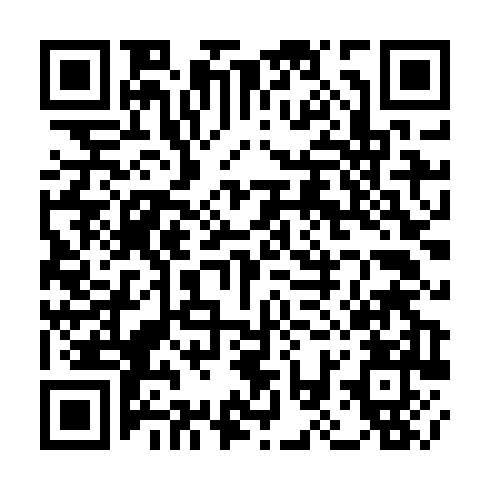 Ramadan times for Char Bahadurpur, BangladeshMon 11 Mar 2024 - Wed 10 Apr 2024High Latitude Method: NonePrayer Calculation Method: University of Islamic SciencesAsar Calculation Method: ShafiPrayer times provided by https://www.salahtimes.comDateDayFajrSuhurSunriseDhuhrAsrIftarMaghribIsha11Mon4:564:566:1212:093:336:066:067:2212Tue4:554:556:1112:093:336:076:077:2213Wed4:544:546:1012:083:336:076:077:2314Thu4:534:536:0912:083:336:076:077:2315Fri4:524:526:0812:083:336:086:087:2416Sat4:514:516:0712:073:336:086:087:2417Sun4:504:506:0612:073:336:096:097:2518Mon4:494:496:0512:073:336:096:097:2519Tue4:484:486:0412:073:336:106:107:2620Wed4:474:476:0312:063:336:106:107:2621Thu4:464:466:0212:063:326:116:117:2722Fri4:454:456:0112:063:326:116:117:2723Sat4:444:446:0012:053:326:116:117:2824Sun4:424:425:5912:053:326:126:127:2825Mon4:414:415:5812:053:326:126:127:2926Tue4:404:405:5712:043:326:136:137:2927Wed4:394:395:5612:043:326:136:137:3028Thu4:384:385:5512:043:326:146:147:3029Fri4:374:375:5312:043:316:146:147:3130Sat4:364:365:5212:033:316:146:147:3131Sun4:354:355:5112:033:316:156:157:321Mon4:344:345:5012:033:316:156:157:322Tue4:324:325:4912:023:316:166:167:333Wed4:314:315:4812:023:316:166:167:334Thu4:304:305:4712:023:306:176:177:345Fri4:294:295:4612:023:306:176:177:346Sat4:284:285:4512:013:306:176:177:357Sun4:274:275:4412:013:306:186:187:368Mon4:264:265:4312:013:306:186:187:369Tue4:254:255:4212:003:296:196:197:3710Wed4:234:235:4112:003:296:196:197:37